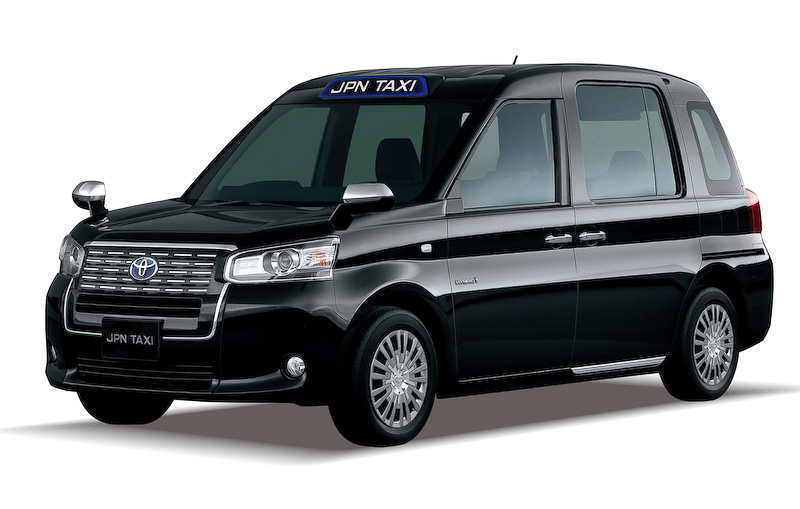 ジャパンタクシー